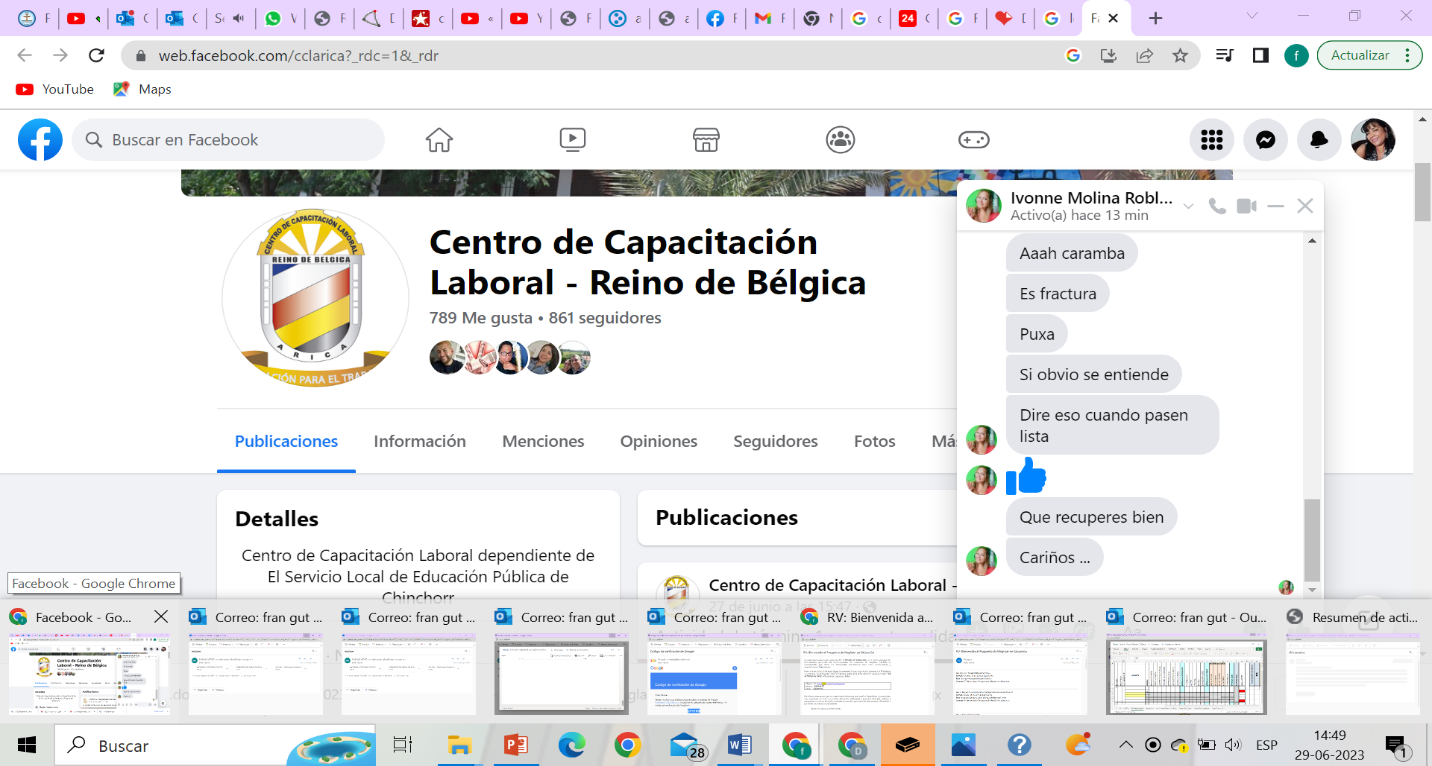 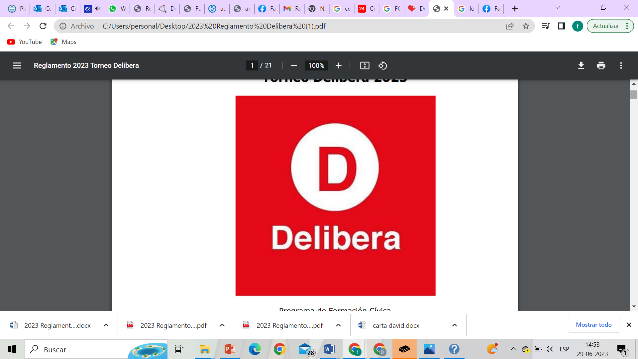 ANEXO Nº 3Vlado Mirosevic Verdugo, Diputado de la Región de Arica y Parinacota, otorga Patrocinio o Adhesión, según corresponda, a la Iniciativa Juvenil de Ley  “Reconocer los Centro de Capacitación Laboral como parte de los Liceo Técnico Profesional” presentada por los estudiantes del Centro de Capacitación Laboral “Reino de Bélgica”, Región de Arica y Parinacota, en el marco de la versión XII del Torneo Delibera organizado por la Biblioteca del Congreso Nacional. Arica 29 de Junio, 2023